Тест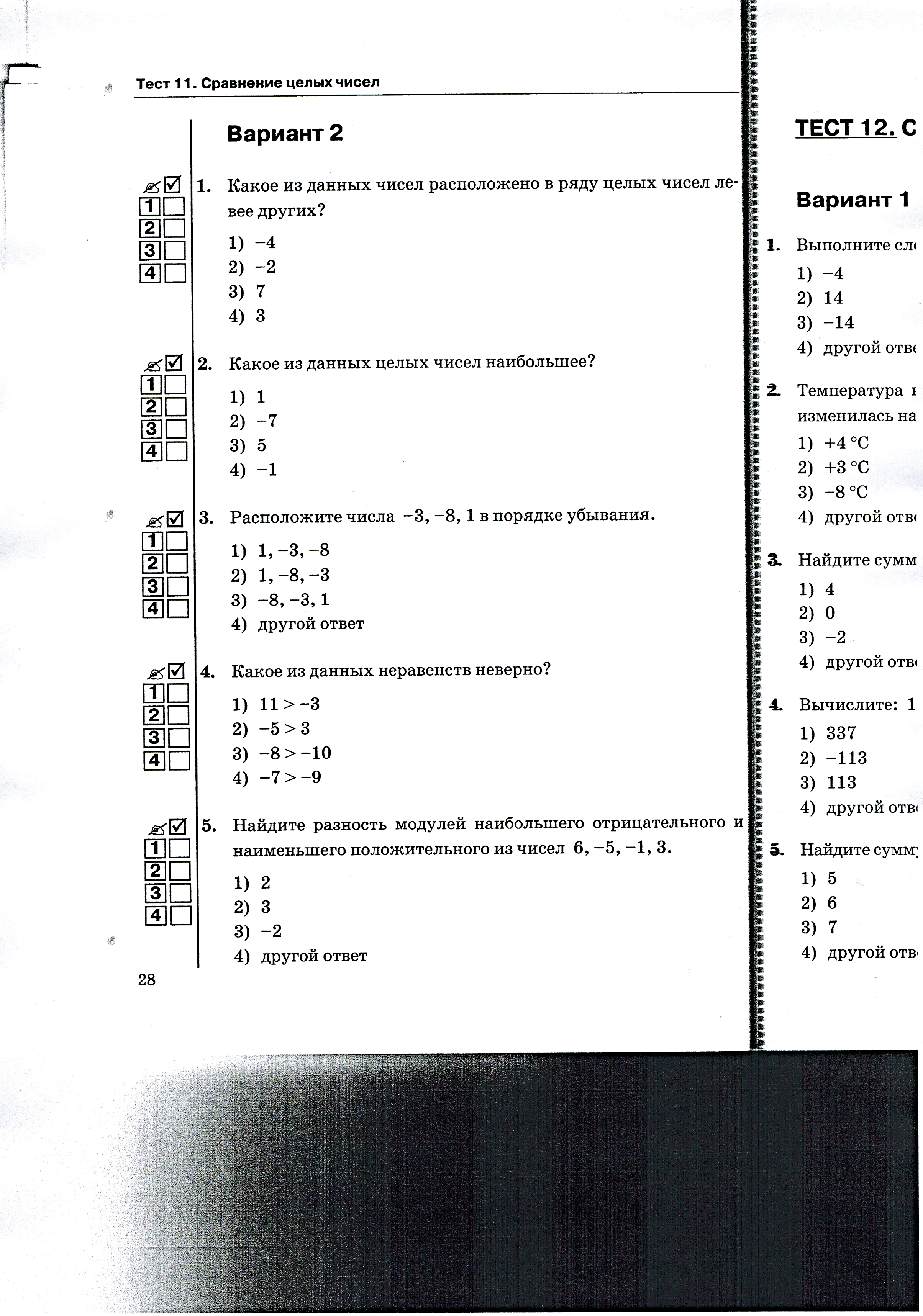 К- 10А- 4Р- 2Л0С4О12Н15